§1599-A.  Informed consent to abortion1.  Consent by the woman.  A health care professional, as defined in section 1596, subsection 1, paragraph C, may not perform an abortion unless, prior to the performance, the health care professional certifies in writing that the woman gave her informed written consent, freely and without coercion.[PL 2019, c. 262, §6 (AMD).]2.  Informed consent.  To ensure that the consent for an abortion is truly informed consent, the health care professional, as defined in section 1596, subsection 1, paragraph C, shall inform the woman, in a manner that in the health care professional's professional judgment is not misleading and that will be understood by the patient, of at least the following:A.  According to the health care professional's best judgment she is pregnant;  [PL 2019, c. 262, §6 (AMD).]B.  The number of weeks elapsed from the probable time of the conception;  [PL 1993, c. 61, §4 (NEW).]C.  The particular risks associated with her own pregnancy and the abortion technique to be performed; and  [PL 1993, c. 61, §4 (NEW).]D.  At the woman's request, alternatives to abortion such as childbirth and adoption and information concerning public and private agencies that will provide the woman with economic and other assistance to carry the fetus to term, including, if the woman so requests, a list of these agencies and the services available from each.  [PL 1993, c. 61, §4 (NEW).][PL 2019, c. 262, §6 (AMD).]SECTION HISTORYPL 1993, c. 61, §4 (NEW). PL 2019, c. 262, §6 (AMD). The State of Maine claims a copyright in its codified statutes. If you intend to republish this material, we require that you include the following disclaimer in your publication:All copyrights and other rights to statutory text are reserved by the State of Maine. The text included in this publication reflects changes made through the First Regular and First Special Session of the 131st Maine Legislature and is current through November 1, 2023
                    . The text is subject to change without notice. It is a version that has not been officially certified by the Secretary of State. Refer to the Maine Revised Statutes Annotated and supplements for certified text.
                The Office of the Revisor of Statutes also requests that you send us one copy of any statutory publication you may produce. Our goal is not to restrict publishing activity, but to keep track of who is publishing what, to identify any needless duplication and to preserve the State's copyright rights.PLEASE NOTE: The Revisor's Office cannot perform research for or provide legal advice or interpretation of Maine law to the public. If you need legal assistance, please contact a qualified attorney.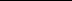 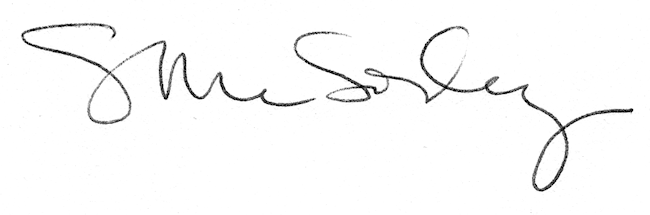 